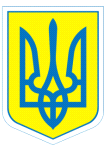 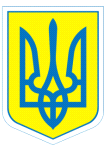 НАКАЗ27.01.2016			          м.Харків					№ 21Про внесення зміндо облікових документів Аукштолітє М.І.ВНЕСТИ:Аукштолітє Маргариті Іванівні, вихователю, зміни до її облікових документів та трудової книжки у зв’язку з одруженням та зміною  прізвища з Аукштлітє на Шалашенко.Підстава: заява Аукштолітє М.І.  від 27.01.2016, свідоцтво про шлюб (Свідоцтво про шлюб  (серія І-ВЛ № 265683 , виданого Жовтневим відділом державної реєстрації актів цивільного стану реєстраційної служби Харківського міського управління юстиції від 07 серпня 2015 року.Заступник директораз навчально-виховної роботи		Т.А.ДанильченкоЗ наказом ознайомлена			М.І.ШалашенкоКоваленко, 370-30-63